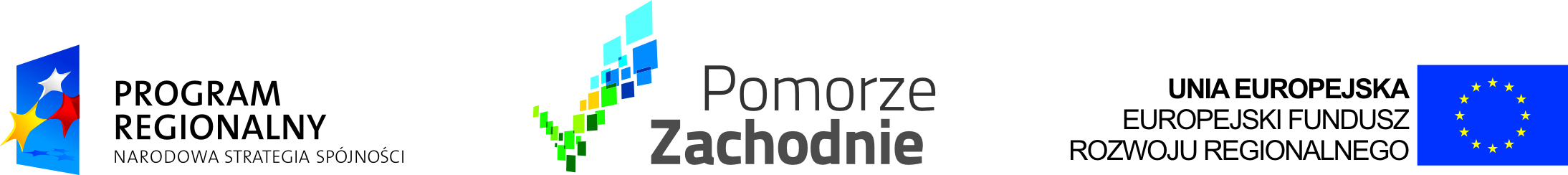 Police, dnia 29.08.2014 r.                                                                                     OGŁOSZENIE O WYBORZE OFERTYBurmistrz Policul. Stefana Batorego 3, 72-010 Policetel. 091 431 18 30, fax. 091  431 18 32, www.police.plzawiadamia, że w wyniku postępowania o zamówienie publiczne zamieszczonym    w dniu 13 sierpnia 2014 roku w Biuletynie Zamówień Publicznych                                  (nr ogłoszenia 270206 - 2014) pn.:PRZEBUDOWA UL. KUŹNICKIEJ W POLICACHprzeprowadzonego w trybie przetargu nieograniczonegoza najkorzystniejszą wybrano ofertę złożoną przez:PRD NOWOGARD S.A.   UL. GÓRNA 2/1,                                     72 – 200 NOWOGARDz ceną ofertową brutto : 1.383.135,00   zł Uzasadnienie wyboru:Na podstawie art. 91 ust.1 ustawy – Prawo zamówień publicznych (PZP) oraz kryterium oceny ofert określonym w specyfikacji istotnych warunków zamówienia (100%-cena oferty), wybrana oferta otrzymała najwyższą ilość punktów.Streszczenie oceny i porównania złożonych ofert:Działając na podstawie art. 92 ust. 1 pkt. 2 ustawy z dnia 29 stycznia 2004 r. Prawo zamówień publicznych (Dz. U. z 2010 r., Nr 113, poz. 759 t.j.) Zamawiający informuje, że                      w przeprowadzonym postępowaniu nie została odrzucona żadna oferta. Działając na podstawie art. 92 ust. 1 pkt. 3 ustawy z dnia 29 stycznia 2004 r. Prawo zamówień publicznych (Dz. U. z 2010 r., Nr 113, poz. 759 t.j.) Zamawiający informuje, że                       w przeprowadzonym postępowaniu nie zostali wykluczeni żadni Wykonawcy.Umowa w sprawie przedmiotowego zamówienia publicznego będzie zawarta, zgodnie z art. 94 ust.1 pkt 2, w terminie nie krótszym niż 10 dni od dnia przesłania Wykonawcom zawiadomienia o wyborze najkorzystniejszej oferty.Numer ofertyNazwa (firma) i adres wykonawcyLiczba pkt w kryterium Liczba pkt w kryterium Razem1EUROVIA POLSKA S.A.Bielany Wrocławskie ul. Szwedzka 555 – 040 KobierzyceOddział Zachodniopomorskiul. Tartaczna 970 – 893 Szczecin1.383.135,00 × 1001.615.354,40=   85,6285,622PRD NOWOGRAD S.A.ul. Górna 2/172 – 200 Nowogard1.383.135,00 × 1001.383.135,00=   100,00100,003STRABAG Sp. z o.o.ul. Parzniewska 1005 – 800 PruszkówOddział Szczecinul. Mieszka I  3171 – 011 Szczecin1.383.135,00 × 1001.384.296,39=   99,9299,92